Zittingsdocument<NoDocSe>B8-0408/2017</NoDocSe><Date>{12/06/2017}12.6.2017</Date><TitreType>ONTWERPRESOLUTIE</TitreType><TitreSuite>naar aanleiding van een verklaring van de vicevoorzitter van de Commissie/hoge vertegenwoordiger van de Unie voor buitenlandse zaken en veiligheidsbeleid</TitreSuite><TitreRecueil>ingediend overeenkomstig artikel 123, lid 2, van het Reglement</TitreRecueil><Titre>over de humanitaire situatie in Jemen</Titre><DocRef>(2017/2727(RSP))</DocRef><RepeatBlock-By><Depute>Fabio Massimo Castaldo, James Carver, Ignazio Corrao, Isabella Adinolfi, Beatrix von Storch</Depute><Commission>{EFDD}namens de EFDD-Fractie</Commission></RepeatBlock-By>B8-0408/2017Resolutie van het Europees Parlement over de humanitaire situatie in Jemen(2017/2727(RSP))Het Europees Parlement,–	gezien de verklaring over Jemen aan de VN-Veiligheidsraad door Stephen O'Brien, vice-secretaris-generaal voor humanitaire zaken en noodhulpcoördinator, in New York op 26 januari 2017,–	gezien de donorconferentie op hoog niveau voor de humanitaire crisis in Jemen in Genève op 25 april 2017 en de openingswoorden van de secretaris-generaal van de VN bij die gelegenheid,–	gezien de briefing door de speciaal gezant van de secretaris-generaal van de VN voor Jemen tijdens de open bijeenkomst van de VN-Veiligheidsraad van 30 mei 2017,–	gezien de conclusies van de Raad van 3 april 2017 over Jemen,–	gezien de resoluties van de VN-Veiligheidsraad over Jemen,–	gezien artikel 123, lid 2, van zijn Reglement,A.	overwegende dat het gewapende conflict in Jemen, dat al het armste Arabische land was, zich in 2015 uitbreidde tot het hele land en dat Jemen nu door de VN wordt ingedeeld als een land dat zich bevindt in een noodsituatie van niveau 3, d.w.z. de ernstigste vorm van een grootschalige humanitaire crisis;B.	overwegende dat 3 miljoen mensen ontheemd zijn, van wie 2 miljoen mensen langdurig, 11,3 miljoen mensen bescherming nodig hebben, 17 miljoen mensen voedselhulp nodig hebben, 14,5 miljoen mensen water, sanitaire voorzieningen en hygiëne nodig hebben, 14,8 miljoen mensen toegang tot gezondheidszorg nodig hebben en 4,5 miljoen mensen onderdak en materiële ondersteuning nodig hebben; overwegende dat sinds het begin van het conflict volgens de VN ten minste 10 000 mensen zijn gedood en 44 000 gewond zijn geraakt; overwegende dat Jemen ondanks de ernst van de crisis in grote lijnen wordt overgelaten aan zijn lot; C.	overwegende dat de VN meer dan 325 aanvallen op scholen, medische faciliteiten, markten, wegen, bruggen en zelfs waterbronnen hebben geconstateerd; overwegende dat twee derde van de schade aan openbare infrastructuur het gevolg is van luchtaanvallen door de militaire coalitie die wordt geleid door Saudi-Arabië; overwegende dat de door Saudi-Arabië geleide militaire interventie willekeurig gericht was op burgers en heeft bijgedragen tot een rampzalige humanitaire situatie die de bevolking van het hele land treft, ernstige gevolgen heeft voor de regio en een gevaar vormt voor de internationale vrede en veiligheid;D.	overwegende dat Saudi-Arabië al twee jaar een lucht- en een zeeblokkade heeft ingesteld tegen Jemen; overwegende dat deze blokkade rechtstreeks verantwoordelijk is voor de economische ineenstorting van het land en de hongersnood en de humanitaire crisis ernstig verergert; E.	overwegende dat sommige EU-lidstaten wapens blijven verkopen aan Saudi-Arabië, in strijd met Gemeenschappelijk Standpunt 2008/944/GBVB van de Raad van 8 december 2008 tot vaststelling van gemeenschappelijke voorschriften voor de controle op de uitvoer van militaire goederen en technologie; overwegende dat president Trump onlangs het grootste wapencontract in de Amerikaanse geschiedenis heeft getekend, ter waarde van 350 miljard USD, met Saudi-Arabië; F.	overwegende dat er in Jemen een nieuwe cholera-uitbraak is gerapporteerd, met ten minste 86 422 verdachte gevallen en 676 bevestigde sterfgevallen tussen eind april en begin juni 2017, en dat er in de komende maanden naar schatting 130 000 tot 200 000 extra gevallen worden verwacht; overwegende dat meer dan 24 miljoen mensen worden bedreigd en dat de situatie kritiek is, aangezien de beperkte technische capaciteit een grootschalige respons belemmert; overwegende dat de autoriteiten in Sana'a op14 mei 2017, toen de grootste stijging van het aantal gevallen werd gerapporteerd, de noodtoestand afkondigden omdat de Jemenitische gezondheidszorg de omvang van de crisis niet de baas kon;G.	overwegende dat 30 % van de geneesmiddelen wordt geïmporteerd, het afval in de steden onregelmatig wordt opgehaald en dat meer dan 8 miljoen mensen geen toegang hebben tot drinkwater en sanitaire voorzieningen; overwegende dat deze omstandigheden ideaal zijn voor de verspreiding van een cholera-epidemie; H.	overwegende dat de gedwongen ontheemding van burgers het belangrijkste kenmerk vormt van het aanhoudende conflict in Jemen, aangezien nog steeds meer dan 2 miljoen mensen ontheemd zijn, waarbij bijna een kwart in collectieve centra leeft;I.	overwegende dat kinderen hier onevenredig onder te lijden hebben, en dat zij meer dan de helft uitmaken van het aantal ontheemden; overwegende dat UNICEF waarschuwt dat er elke 10 minuten een kind in Jemen sterft aan een ziekte die had kunnen worden voorkomen; overwegende dat een recordaantal kinderen, naar schatting 462 000, in Jemen lijdt aan ernstige acute ondervoeding; overwegende dat in het algemeen 9,6 miljoen kinderen, of meer dan 80 % van alle kinderen in Jemen, humanitaire assistentie nodig hebben; J.	overwegende dat ngo's en agentschappen die ter plaatse actief zijn over te weinig financiële middelen beschikken; overwegende dat het financieringsgat van UNICEF eind april 60 % bedroeg en dat er in totaal 141,7 miljoen USD nodig is om noodhulp te verlenen, o.a. op het gebied van voeding, gezondheid, water, sanitaire voorzieningen en hygiëne en onderwijs en bescherming en om ervoor te zorgen dat deze hulp terechtkomt bij 10 miljoen kinderen en hun gezinnen;K.	overwegende dat werknemers in de publieke sector nog steeds niet betaald worden, waarbij velen die werkzaam zijn in de gezondheidszorg, het onderwijs en de vuilnisophaaldienst al meer dan acht maanden geen salaris hebben ontvangen, wat de humanitaire inspanningen en de eerste noodhulp belemmert;L.	overwegende dat de VN een donorconferentie op hoog niveau heeft gehouden voor de humanitaire crisis in Jemen, die werd medegeorganiseerd door de regeringen van Zwitserland en Zweden, waarbij donoren toezeggingen deden ter waarde van 1,1 miljard USD om mensen in een noodsituatie hulp te bieden; overwegende dat de geraamde behoefte in het humanitaire noodplan voor Jemen nu 2,1 miljard USD bedraagt;M.	overwegende dat de vijandelijkheden in de buurt van de Al Hudaydah-haven een bron van ernstige bezorgdheid blijven, aangezien de Task Force on Population Movement, o.l.v. UNHCR en IOM, heeft gewaarschuwd dat een verdere intensivering van het conflict in het gebied zou leiden tot de ontheemding van 100 000 tot een half miljoen mensen; overwegende dat sluiting van de haven ook uiterst ernstige gevolgen zou hebben voor de verlening van humanitaire hulp aan Jemen; N.	overwegende dat incidenten van gendergerelateerd geweld sinds de situatie vóór het conflict naar verluidt met meer dan 63 % zijn toegenomen, en dat er sinds begin 2017 meer dan 10 806 gevallen zijn gerapporteerd;O.	overwegende dat Al-Qaida, ISIS en andere terroristische groeperingen vastere voet onder de grond krijgen door de ontwrichting van het land en het aanhoudende conflict;P.	overwegende dat de Commissie sinds het begin van het conflict voor meer dan 166 miljoen EUR aan humanitaire hulp heeft geboden; overwegende dat de Commissie meer dan 46 miljoen EUR heeft toegezegd in het kader van het ECHO Humanitaire uitvoeringsplan 2016; overwegende dat in 2017 naar verwachting nog eens extra 70 miljoen EUR zal worden gemobiliseerd; 1.	herhaalt zijn ernstige bezorgdheid over de vernietigende gevolgen van het aanhoudende conflict voor Jemen en zijn bevolking; erkent dat deze crisis wereldwijd de grootste humanitaire crisis in één land is geworden en nog steeds niet de aandacht krijgt die zij verdient; dringt er bij alle actoren op aan de situatie in Jemen hoger op de internationale agenda te zetten en samen te werken om oplossingen te vinden; 2.	veroordeelt de luchtaanvallen van de door de Saudi's geleide coalitie op Jemen, waarbij duizenden doden zijn gevallen en belangrijke civiele infrastructuur is vernietigd, wat weer heeft bijgedragen tot verdere verslechtering van de humanitaire crisis; is van mening dat deze luchtaanvallen als oorlogsmisdrijven kunnen worden gekwalificeerd; wijst erop dat het met het oog op een duurzame oplossing van het huidige conflict van cruciaal belang is ervoor te zorgen dat voor schendingen verantwoording wordt afgelegd; dringt er bij de Iraanse autoriteiten op aan hun invloed op het Saleh/Houthi-regime aan te wenden om raketaanvallen op Saudi-Arabië die het conflict verergeren te staken;3.	herinnert de conflictpartijen er nogmaals aan dat het een belangrijke verplichting krachtens het internationaal humanitair recht is om ervoor te zorgen dat humanitaire hulp tijdig en onbelemmerd kan worden verleend; dringt er bij de door de Saudi's geleide coalitie op aan de blokkade, waar de burgerbevolking van Jemen ernstig onder lijdt, op te heffen; betreurt het feit dat verleners van humanitaire hulp die mensen in nood willen bereiken nog steeds stuiten op ernstige problemen, door gevechtshandelingen, onzekerheid, administratieve rompslomp en gebrek aan financiering; dringt er met name bij de door de Saudi's geleide coalitie op aan de obstakels voor de humanitaire actoren weg te nemen, o.a. het weigeren van toestemming voor vervoer van hulpgoederen en het weigeren van de nodige vergunningen;4.	benadrukt dat geweld en conflict de belangrijkste oorzaken zijn voor de ontheemding in Jemen, aangezien de meerderheid van de binnenlands ontheemden afkomstig is uit districten waar het geweld woedt; is opgelucht dat sinds maart 2015 meer dan 900 000 mensen naar hun huizen hebben kunnen terugkeren; benadrukt echter dat de teruggekeerde personen vaak geconfronteerd worden met onmogelijke omstandigheden omdat ze ontdekken dat er op grote schaal vernielingen zijn aangericht en hun levens uitzichtloos zijn;5.	herinnert er opnieuw aan dat de conflictpartijen de verantwoordelijkheid hebben burgers en civiele infrastructuur te beschermen; roept de conflictpartijen op om alle vormen van geweld, met inbegrip van seksueel en gendergerelateerd geweld, te voorkomen en ertegen op te treden; dringt aan op uitbetaling van de uitstaande salarissen zodat Jemenieten kunnen proberen te voorzien in de basisbehoeften van hun gezinnen, en dringt er bij de Saudi-coalitie op aan ervoor te zorgen dat dit als prioriteit wordt behandeld;6.	dringt er bij de conflictpartijen op aan zich in te zetten voor een compromis over de situatie in Al Hudaydah om te voorkomen dat de haven wordt gesloten, aangezien dit ernstige gevolgen zou hebben voor de voorziening van voedsel en geneesmiddelen; is verheugd over het voorstel van de speciaal gezant van de VN in dit verband en steunt dit voorstel; dringt er tevens bij de coalitie op aan de civiele luchthavens opnieuw open te stellen voor luchtvrachtvervoer, zodat ook humanitaire vluchten kunnen worden uitgevoerd, en te zorgen voor transparant beheer van de luchthaven van Aden;7.	herhaalt zijn standpunt dat het conflict in Jemen niet kan worden opgelost met militaire middelen, maar alleen via een onderhandelingsproces tussen de conflictpartijen; is verheugd over de rol van de secretaris-generaal van de VN en de speciale gezant van de VN voor Jemen en ondersteunt hun inspanningen; dringt er bij alle conflictpartijen en de regionale actoren op aan zich onder auspiciën van de VN op constructieve wijze in te zetten om het conflict te deëscaleren, de burgerbevolking te ontzien en te onderhandelen over een regeling om een einde te maken aan het geweld; dringt er bij de door de Saudi's geleide coalitie op aan alle belangrijke vertegenwoordigers van de Jemenitische bevolking te betrekken bij de onderhandelingen om ervoor te zorgen dat er geen regeling van boven wordt opgelegd maar dat er een breed draagvlak is, en dringt er bij de Saleh/Houthi-regering op aan opnieuw in gesprek te gaan met de speciaal gezant van de VN;8.	dringt aan op een dringend, versterkt en gecoördineerd humanitair optreden onder leiding van de VN; is verheugd over de donorconferentie op hoog niveau voor de humanitaire crisis in Jemen, en dringt er bij alle partijen op aan hun toezeggingen zo spoedig mogelijk na te komen; is bezorgd dat er nog steeds te weinig financiële middelen zijn uitgetrokken voor het humanitair noodplan voor Jemen; dringt in dit verband aan op hernieuwde toezeggingen door de internationale gemeenschap, en met name de Samenwerkingsraad van de Golf en de EU en haar leden; 9.	herhaalt zijn verzoek aan de VV/HV om het initiatief te nemen voor een wapenembargo van de EU tegen Saudi-Arabië, dit gezien de ernstige beschuldigingen van schendingen van het internationaal humanitair recht door Saudi-Arabië in Jemen, en gezien het feit dat het blijven verlenen van vergunningen voor wapenverkoop aan Saudi-Arabië dus in strijd is met Gemeenschappelijk Standpunt 2008/944/GBVB van de Raad;10.	verzoekt zijn Voorzitter deze resolutie te doen toekomen aan de Raad, de Commissie, de vicevoorzitter van de Commissie/hoge vertegenwoordiger van de Unie voor buitenlandse zaken en veiligheidsbeleid, de regeringen en parlementen van de lidstaten, de secretaris-generaal van de Verenigde Naties, de secretaris-generaal van de Samenwerkingsraad van de Golf, de secretaris-generaal van de Liga van Arabische Staten en de regering van Jemen.Europees Parlement2014-2019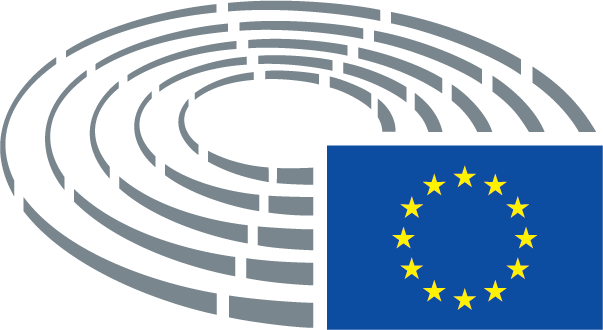 